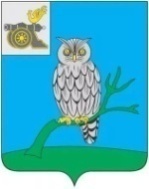 АДМИНИСТРАЦИЯ МУНИЦИПАЛЬНОГО ОБРАЗОВАНИЯ«СЫЧЕВСКИЙ РАЙОН»  СМОЛЕНСКОЙ ОБЛАСТИ П О С Т А Н О В Л Е Н И Еот  19 октября 2021 года  № 577О Комиссии по оценке последствий принятия решения о реконструкции, модернизации, об изменении назначения или о ликвидации объекта социальной инфраструктуры для детей, являющегося муниципальной собственностью муниципального образования "Сычевский район" Смоленской области, а также о реорганизации или ликвидации муниципальных организаций муниципального образования "Сычевский район" Смоленской области, образующих социальную инфраструктуру для детей                	 В соответствии с Федеральным законом Российской Федерации                         от 06.10.2003 № 131-ФЗ «Об общих принципах организации местного самоуправления в Российской Федерации», Федеральным законом                               от 24.07.1998 № 124-ФЗ «Об основных гарантиях прав ребенка в Российской Федерации», постановлением Администрации Смоленской области                             от 19.03.2020 № 126 «Об утверждении Положения о порядке проведения оценки последствий принятия решения о реконструкции, модернизации,                     об изменении назначения или о ликвидации объекта социальной инфраструктуры для детей, являющегося государственной собственностью Смоленской области или муниципальной собственностью, а также о реорганизации или ликвидации  областных, государственных, муниципальных организаций, образующих социальную инфраструктуру для детей, включая критерии этой оценки,  и Положения о порядке создания комиссии по оценке последствий принятия решения  о реконструкции, модернизации, об изменении назначения или о ликвидации объекта социальной инфраструктуры для детей, являющегося государственной собственностью Смоленской области или муниципальной собственностью, а также о реорганизации или ликвидации областных, государственных, муниципальных организаций, образующих социальную инфраструктуру для детей, и подготовки ею заключений»,Администрация муниципального образования «Сычевский район» Смоленской области п о с т а н о в л я е т:1. Утвердить Положение о Комиссии по оценке последствий принятия решения о реконструкции, модернизации, об изменении назначения или                        о ликвидации объекта социальной инфраструктуры для детей, являющегося муниципальной собственностью, а также о реорганизации или ликвидации муниципальных организаций, образующих социальную инфраструктуру                      для детей согласно приложению № 1.2. Создать комиссию по оценке последствий принятия решения о реконструкции, модернизации, об изменении назначения или о ликвидации объекта социальной инфраструктуры для детей, являющегося муниципальной собственностью муниципального образования "Сычевский район" Смоленской области, а также о реорганизации или ликвидации муниципальных организаций муниципального образования "Сычевский район" Смоленской области, образующих социальную инфраструктуру для детей. 3. Утвердить состав Комиссии согласно приложению № 2. 4. Обнародовать настоящее постановление путем его размещения                         на официальном сайте Администрации муниципального образования «Сычевский район» Смоленской области в информационно-телекоммуникационной сети «Интернет».5. Контроль за исполнением настоящего постановления оставляю                        за собой. И.о. Главы муниципального образования«Сычевский район» Смоленской области                                     К.Г. ДанилевичУТВЕРЖДЕНО        постановлением  Администрации муниципального образования «Сычевский район» Смоленской области    (приложение № 1) от 19.10.2021 года  № 577ПОЛОЖЕНИЕо комиссии по оценке последствий принятия решения о реконструкции, модернизации, об изменении назначения или о ликвидации объекта социальной инфраструктуры для детей, являющегося муниципальной собственностью, а также о реорганизации или ликвидации муниципальных организаций, образующих социальную инфраструктуру для детей1. Общие положения1.1. Комиссия по оценке последствий принятия решения о реконструкции, модернизации, об изменении назначения или ликвидации объекта социальной инфраструктуры для детей, являющегося муниципальной собственностью, а также о реорганизации или ликвидации муниципальных организаций, образующих социальную инфраструктуру для детей (далее - Комиссия) является постоянно действующим коллегиальным органом, созданным для проведения оценки последствий принятия решения о реконструкции, модернизации, об изменении назначения, или ликвидации объекта социальной инфраструктуры для детей, являющегося муниципальной собственностью, а также о реорганизации или ликвидации муниципальных организаций, образующих социальную инфраструктуру для детей (далее - оценка).1.2. Уполномоченным органом по созданию Комиссии является Администрация муниципального образования «Сычевский район» Смоленской области.1.3. Комиссия в своей деятельности руководствуется нормативными правовыми актами Российской Федерации, Администрации Смоленской области, Администрации муниципального образования «Сычевский район» Смоленской области и настоящим Положением.2. Функции Комиссии2.1. Функциями Комиссии являются:2.1.1. прием  документов от инициатора о проведении оценки                           (п.6 Положения), утвержденного Постановлением Администрации Смоленской области от 19.03.2020 № 126 «Об утверждении Положения о порядке проведения оценки последствий принятия решения о реконструкции, модернизации, об изменении назначения или о ликвидации объекта социальной инфраструктуры для детей, являющегося государственной собственностью Смоленской области или муниципальной собственностью, а также о реорганизации или ликвидации  областных, государственных, муниципальных организаций, образующих социальную инфраструктуру для детей, включая критерии этой оценки, и Положения о порядке создания комиссии по оценке последствий принятия решения  о реконструкции, модернизации, об изменении назначения или о ликвидации объекта социальной инфраструктуры для детей, являющегося государственной собственностью Смоленской области или муниципальной собственностью, а также о реорганизации или ликвидации областных, государственных, муниципальных организаций, образующих социальную инфраструктуру для детей, и подготовки ею заключений»;2.1.2. проведение оценки на основании критериев оценки (п.8 Положения), утвержденных Постановлением Администрации Смоленской области от 19.03.2020 № 126 «Об утверждении Положения о порядке проведения оценки последствий принятия решения о реконструкции, модернизации, об изменении назначения или о ликвидации объекта социальной инфраструктуры для детей, являющегося государственной собственностью Смоленской области или муниципальной собственностью, а также о реорганизации или ликвидации  областных, государственных, муниципальных организаций, образующих социальную инфраструктуру для детей, включая критерии этой оценки, и Положения о порядке создания комиссии по оценке последствий принятия решения  о реконструкции, модернизации, об изменении назначения или о ликвидации объекта социальной инфраструктуры для детей, являющегося государственной собственностью Смоленской области или муниципальной собственностью, а также о реорганизации или ликвидации областных, государственных, муниципальных организаций, образующих социальную инфраструктуру для детей, и подготовки ею заключений»;2.1.3. подготовка заключения об оценке (далее - заключение)                          в 30-дневный  срок со дня получения документов.Комиссия принимает заключение о возможности использования муниципального объекта социальной инфраструктуры по итогам проведенной оценки последствий принятия решения, если достигнуты все значения критериев.Заключение оформляется Комиссией в срок не более 10 рабочих дней                  с даты проведения заседания.Заключение Комиссии подписывается председателем и участвующими                    в заседании членами Комиссии в двух экземплярах, один из которых остается               в Комиссии со всеми представленными документами, другой в течение 5 рабочих дней со дня принятия решения направляется в адрес инициатора.3. Права Комиссии3.1. Комиссия вправе:3.1.1. запрашивать и получать необходимые документы и иные сведения от структурных подразделений Администрации муниципального образования «Сычевский район» Смоленской области, общественных и иных организаций, необходимые для принятия решения по рассматриваемым вопросам, относящимся к ее компетенции;3.1.2. вести переписку и взаимодействовать в иных формах                                с должностными лицами Администрации муниципального образования «Сычевский район» Смоленской области, общественными объединениями, иными организациями и гражданами по вопросам осуществления своих полномочий;3.1.3. посещать объекты социальной инфраструктуры, муниципальные организации, образующие социальную инфраструктуру для детей;3.1.4. привлекать для обсуждения вопросов специалистов и экспертов                  в соответствующей сфере воспитания, развития, отдыха и оздоровления детей, оказания им медицинской помощи, социального обслуживания детей, культуры, искусства, библиотечного и музейного дела, а также представителей общественности;3.1.5. создавать рабочие группы.4. Состав Комиссии4.1. Состав Комиссии формируется из сотрудников структурных подразделений Администрации муниципального образования «Сычевский район» Смоленской области, а также по согласованию из числа представителей общественных объединений и иных некоммерческих организаций.4.2. Состав и положение о Комиссии утверждается постановлением Администрации муниципального образования «Сычевский район» Смоленской области.4.3. В состав Комиссии входят председатель, заместитель председателя, секретарь, члены Комиссии. Количество членов Комиссии должно составлять не менее 7 человек.5. Порядок организации и деятельности Комиссии5.1. Комиссия осуществляет свою деятельность на заседаниях, которые проводятся по мере необходимости.5.2.  Заседание Комиссии считается состоявшимся при присутствии                   на нем не менее 2/3 от установленного числа членов Комиссии.5.3. Комиссию возглавляет председатель, который осуществляет общее руководство деятельностью Комиссии, обеспечивает коллегиальность обсуждения вопросов, распределяет обязанности и дает поручения членам Комиссии. 5.4. В период отсутствия председателя Комиссии его функции осуществляет заместитель председателя Комиссии.5.5. Секретарь Комиссии осуществляет организационную и техническую работу по подготовке и проведению заседаний, оформляет решения по результатам  ее заседаний. 5.6.  Решение Комиссии принимается простым большинством голосов членов Комиссии, присутствующих на заседании. При голосовании каждый член Комиссии имеет один голос. При равенстве голосов членов Комиссии голос председательствующего является решающим.5.7. Член Комиссии, не согласный с решением, имеет право в письменном виде изложить свое особое мнение, которое прилагается к заключению Комиссии.5.8. По итогам работы Комиссии оформляется заключение (положительное или отрицательное), которое подписывается председателем, заместителем председателя, секретарем и другими членами Комиссии, присутствовавшими на заседании Комиссии.УТВЕРЖДЕН        постановлением  Администрации муниципального образования «Сычевский район» Смоленской области    (приложение № 2) от 19.10.2021 года  № 577СОСТАВ КОМИССИИпо оценке последствий принятия решенияо реконструкции, модернизации, об изменении назначения или ликвидации объекта социальной инфраструктуры для детей, являющегося муниципальной собственностью, а также о реорганизации или ликвидации муниципальных организаций, образующих социальную инфраструктуру для детейДанилевич Кирилл Геннадьевич–  заместитель Главы муниципального образования «Сычёвский район» Смоленской области по вопросам ЖКХ, председатель Комиссии,Копорова Анна Анатольевна– начальник Отдела по образованию Администрации муниципального образования «Сычевский район» Смоленской области, заместитель председателя Комиссии,Приймак Тимофей Александрович– начальник отдела по строительству и ЖКХ Администрации муниципального образования «Сычевский район» Смоленской области, секретарь КомиссииЧлены комиссии:Члены комиссии:Смирнова Татьяна Юрьевна- начальник отдела по культуре Администрации муниципального образования «Сычевский район» Смоленской области,Мамаева Светлана Алексеевна- главный специалист в Сычевском районе сектора социальной защиты населения в Гагаринском районе (по согласованию),Глазкова Татьяна Александровна- начальник отдела по земельным и имущественным отношениям Администрации муниципального образования «Сычевский район» Смоленской области,Сопленкова Альбина Викторовна- главный специалист-юрист Администрации муниципального образования «Сычевский район» Смоленской области